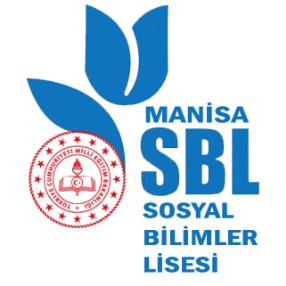 MANİSA SOSYAL BİLİMLER LİSESİ MÜDÜRLÜĞÜNEVelisi bulunduğum yukarıda bilgileri yer alan öğrencimin, 2020-2021 öğretim yılı 2.döneminde yapılacak ölçme ve değerlendirme uygulamalarına katılmasını istemiyorum. Öğrencimin yıl sonu puanlarının 1.dönem sonu puanına göre belirlenmesini istiyorum.Gereğini bilgilerinize arz ederim.					……./05/2021          ……………………………………………………    (Veli/Vasi Adı Soyadı-İmza)AÇIKLAMA VE UYARILAR:Dilekçenin orijinalinin ıslak imzalı olarak en geç 21 Mayıs 2021 Cuma günü, saat: 16.00’ya kadar Okul Müdürlüğüne ulaştırılması gerekmektedir.Manisa dışında ikamet eden velilerimize kolaylık sağlamak amacıyla öğrencilerin dilekçeleri üstte belirtilen tarihe kadar dijital ortamda (e-posta vb.) sınıf rehber öğretmenlerine gönderilebilir. Bu durumda dilekçenin orijinalinin ıslak imzalı olarak en geç 18 Haziran 2021 tarihine kadar elden, posta veya kargo yoluyla Müdürlüğümüze gönderilmesi gerekmektedir.Öğrencilerin bazı derslerin sınavlarına katılma, bazılarına katılmama hakları bulunmamaktadır. 2.dönem yapılacak sınavlara girmek isteyen öğrencilerin, sınavların tamamına girmeleri gerekmektedir. Dilekçe vererek 2.dönem sınavlarına girmek istemeyen öğrenciler için ise 2.dönem hiçbir ölçme-değerlendirme uygulaması yapılmayacaktır.ÖĞRENCİNİNT.C. Kimlik Numarası Adı Soyadı Baba Adı Anne Adı Sınıfı/ŞubesiOkul Numarasıİkametgâh Adresi